Vragenlijstvoor de aandeelhoudersvan een tussenpersoonU engageert zich om volledig en waarheidsgetrouw te antwoordenAlgemene gegevens over de aandeelhouderDe aandeelhouder is (vul enkel de kolom in die van toepassing is):Antecedenten van de aandeelhouderIs één van de onderstaande gevallen van toepassing op uzelf als aandeelhouder natuurlijke-persoon of op een onderneming waar u lid bent van het wettelijk bestuursorgaan of die anderzijds door u geleid of gecontroleerd wordt, of is dit in het verleden het geval geweest?Als u één van de bovenstaande vragen a) t/m g) met “Ja” heeft beantwoord, moet u hieronder verdere uitleg geven.Informatie over de omvang van het aandeelhouderschapGeef een overzicht van het aandeelhouderschap waarvoor deze vragenlijst wordt ingevuld.Handtekening De persoonsgegevens die u via deze vragenlijst aan de FSMA bezorgt, worden door haar verwerkt zoals beschreven in haar Privacybeleid.Deze vragenlijst moet worden ingevuld door de aandeelhouders die de controle over de tussenpersoon uitoefenen. De hierboven beschreven aandeelhouders moeten geschikt zijn om een gezond en voorzichtig beleid te waarborgen.Ik ben me ervan bewust dat het achterhouden of vervalsen van relevante informatie kan leiden tot de weigering of de schrapping van de inschrijving van de tussenpersoon.Ik verklaar op erewoord dat ik de vragenlijst volledig en correct heb ingevuld en verbind mij ertoe om de FSMA onmiddellijk op de hoogte te brengen van alle wijzigingen in één of meer antwoorden op deze vragen.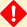 Zonder bovenstaande verklaring is dit document ongeldig. Kruis dus altijd de 
bovenstaande verklaring aan. Zo vermijdt u onnodige vertraging in de behandeling van uw aanvraag.  een natuurlijk persoonOF een rechtspersoonNaam: OFMaatschappelijke Voornaam: OFbenaming: Rijksregisternummer: OFOndernemingsnummer: Geslacht: OFRechtsvorm: Telefoon: OFTelefoon: E-mail: OFE-mail: Aandeelhouder sinds / vanaf:OFAandeelhouder sinds / vanaf:NrSituatieUw antwoordUw antwoorda)U heeft in België of in het buitenland een strafrechtelijke veroordeling opgelopen die de beoordeling van de reputatie van de aandeelhouder door de FSMA zou kunnen beïnvloeden	 Ja (geef toelichting) Nee	b)Er loopt een strafrechtelijk onderzoek of een strafrechtelijke procedure, in België of in het buitenland, die de beoordeling van de reputatie van de aandeelhouder door de FSMA zou kunnen beïnvloeden	 Ja (geef toelichting) Nee	c)U bent of was betrokken bij pertinente burgerrechtelijke en bestuursrechtelijke zaken (inclusief faillissements- of insolventieprocedures en alle soortgelijke procedures) in België of in het buitenland, waarvan de FSMA op de hoogte moet zijn om de reputatie van de aandeelhouder te kunnen beoordelen	 Ja (geef toelichting) Nee	d)Er worden of werden tuchtmaatregelen genomen (inclusief de afzetting als bestuurder van een vennootschap en alle soortgelijke procedures) in België of in het buitenland	 Ja (geef toelichting) Neee)Er lopen of liepen onderzoeken of er zijn dwangmaatregelen of sancties genomen door een andere toezichthouder in België of in het buitenland	 Ja (geef toelichting) Nee	f)Er werd in België of in het buitenland een registratie, vergunning, erkenning of aansluiting geweigerd die nodig is om een beroepsactiviteit te mogen uitoefenen, of een registratie, vergunning, erkenning of aansluiting werd ingetrokken, herroepen, opgezegd of geschrapt door een overheid, autoriteit of toezichthouder	 Ja (geef toelichting) Nee	g)U bent ontslagen uit een vertrouwensfunctie, u heeft een vraag gekregen om uit een dergelijke functie ontslag te nemen, of een van uw zakenrelaties werd verbroken op grond van een zware fout, of elke andere soortgelijke situatie, in België of in het buitenland	 Ja (geef toelichting) Nee	Heeft een overheid, autoriteit of toezichthouder anders dan de FSMA de reputatie van de aandeelhouder als aandeelhouder (rechtstreeks of onrechtstreeks) of als leider van een financiële instelling eerder al beoordeeld (in België of in het buitenland)?Heeft een overheid, autoriteit of toezichthouder anders dan de FSMA de reputatie van de aandeelhouder als aandeelhouder (rechtstreeks of onrechtstreeks) of als leider van een financiële instelling eerder al beoordeeld (in België of in het buitenland)? 	Nee	 	Nee	 	Ja (geef toelichting) 	Ja (geef toelichting)Identificatie van de overheid, autoriteit of toezichthouder die de reputatie van de aandeelhouder eerder heeft beoordeeld:Datum waarop die overheid, autoriteit, of toezichthouder zijn beslissing heeft genomen:Voeg de bewijsstukken in verband met het resultaat van die beoordeling toe als bijlage bij dit formulier.Voeg de bewijsstukken in verband met het resultaat van die beoordeling toe als bijlage bij dit formulier.Kapitaalfractie in bezit (%)ENStemrechten in bezit (%)%EN%Voordat u uw handtekening plaatst:Ga na dat u alle rubrieken en vragen correct en volledig heeft beantwoord. Zo vermijdt u onnodige vertraging in de behandeling van uw aanvraag. DatumUw naamUw hoedanigheid	handelend in eigen naam als aandeelhouder;OF	handelend als lasthebber in naam en voor rekening van de 	aandeelhouder-rechtspersoon opgenomen onder punt 2 hierbovenUw handtekening